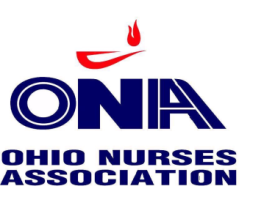 CALL FOR POSTER ABSTACTS17th Annual ONA Nursing Professional Development Conference The Ohio Nurses Association is planning the 17th Annual ONA Nursing Professional Development Conference to be held September 30th 2022, at the Quest Conference Center in Westerville, Ohio. You are invited to submit abstracts for a CE poster session. We are accepting abstracts that demonstrate how Nursing Professional Development Practitioners have done one of the following:Implemented interventions to improve knowledge of nurse learnersDemonstrate NPD practice in their organization Evaluate Return on Investment for an educational interventionUsed the NPD practice model to improve careIncorporated Diversity, Equity, and Inclusion in the work they do Novice and Experts are encouraged to submit proposals. We encourage MSN students who have a goal to be an NPD practitioner to submit work they are doing in their graduate program. This conference will be a great opportunity to learn, network, and share. The poster session will be held on Friday, September 30th from 9am -4pm.  (Set up begins at 8:30 am). Learners will have opportunities to view posters during breaks and lunch. This is subject to change and will be confirmed by September 26, 2022. GuidelinesDimensions for each poster should not exceed 30” by 39” in order to fit on the easel.Each poster must have at least one designated presenter who pays the conference fee. If others are presenting and do not pay the fee there will be a charge of $50 per person.ONA will supply one easel. No audio-visual equipment will be available. Please note that participants will be able to receive contact hours for participating in the review of the posters. Request for Proposals must be sent by September 8, 2022 to: Sandy Swearingen, Continuing EducationOhio Nurses AssociationSubject Line: NPD Poster AbstractPhone: 614-969-3830E-mail: sswearingen@ohnurses.orgNotification of acceptance will be by September 16, 2022. All presenter fees are due no later than September 23.  Please see Request for Proposals Form attached (two page form)Request for Poster Proposals (page 1)Event:  17th Annual ONA Nursing Professional Development Conference Date of event:  September 30, 2022Posters may be set up beginning at 8:30am on Friday, September 30.  Location of event:  Quest Conference Center 9200 Worthington Rd. Ste 400 Westerville, Ohio 43082Your name:  ________________________________________	Credentials:  __________________Date of proposal submission:  _________ Title: One paragraph abstract:ReferencesRequest for Proposals Form (page 2)Note: Each poster presenter will have one easel. No tables will be available. The poster should not exceed 30” by 39” in order to fit on the easel. The learners will receive a copy of your abstract and your contact information. Cost to the poster presenter: At least one presenter must register and pay for the conference. Any additional presenters may register for the conference or pay a $50 fee per presenter. Poster Presenter Information:Primary poster presenter: (For additional persons, attach an additional page with this same information. The person listed as primary will be the person with whom ONA will correspond.)Name: __ ______________________________________________   Credentials: _______________Contact address: ___________________________________________________________Preferred contact phone: _______________ Email: _______________________________________Describe your expertise to address the topic of your proposal. Include relevant education, practice, research, publications, or other information that would help reviewers understand your background in the area of the proposed presentation. Limit your description to this page. Do not add additional pages for this description. Do not attach a resume or curriculum vitae.